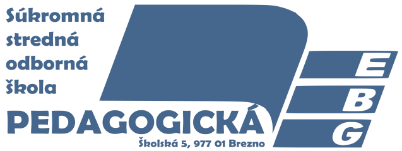 SLOVNÉ  HODNOTENIE ŽIAKA/ČKYMeno a priezvisko žiaka/čky:Meno a priezvisko cvičného/nej učiteľa/ky, vychovávateľa/ky: V......................................... dňa ....................... 					   pečiatka zariadenia, podpis zodpovedného zamestnancaDochádzkaPríprava materiálov na výchovno-vzdelávaciu činnosťVedenie výchovno-vzdelávacej činnostiTeoretická príprava- vedomosti, ich aplikácia do praxeVzťah k deťom, komunikácia s deťmiPostoj k plneniu si povinností, organizačné schopnosti